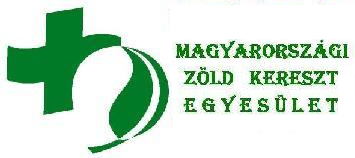 Magyarországi Zöld Kereszt Egyesület Egységes szerkezetű alapszabálya

(módosított szöveg dőlt betűvel)Budapest, 2014.Június 19.Az 1994 június 27.-én létrehozott és a Fővárosi Bíróság által 6012. sorszám alatt nyilvántartásba vett  Magyarországi Zöld Kereszt Egyesület(továbbiakban Egyesület) közgyűlése az Egyesület Alapszabályát a hatályos jogszabályokra, különösen  az egyesülési jogról, a közhasznú jogállásról,valamint a civil szervezetek működéséről és támogatásáról szóló 2011. évi CLXXV. tv.(Civil törvény) valamint a Polgári Törvénykönyvről szóló 2013. évi V.tv.(Ptk) szabályaira figyelemmel a  módosításokkal egységes szerkezetbe foglalva az alábbiakban állapítja meg :I.Általános rendelkezések1.A szervezet megnevezése: Magyarországi Zöld Kereszt Egyesület ( továbbiakban Egyesület)Székhelye:1066 Budapest Lovag u.10.Telefon, fax:06-1-312-815E-mail cím:info@magyarzoldkereszt.euAz Egyesület honlapja:www.magyarzoldkereszt.eu2. Az Egyesület jogállása: közhasznú szervezet3.) Az Egyesület jogalanyisága:Az Egyesület jogi személy, amely saját nevében szerezhet jogokat és vállalhat kötelezettségeket.Működésének elveit és szabályait Magyarország Alaptörvénye, az egyesülési jogról, a közhasznú jogállásról, valamint a civil szervezetek működéséről és támogatásáról szóló 2011. évi CLXXV tv.(Civil törvény) valamint a Polgári Törvénykönyvről szóló 2013. évi V.tv.(Ptk) és más, az Egyesület tevékenységéhez, közfeladatai teljesítéséhez kapcsolódó hatályos jogszabályi előírások, az Egyesület belső szabályzatai valamint a Nemzetközi Zöld Kereszt Szervezet céljai és ajánlásai határozzák meg.Az Egyesület közhasznú tevékenysége folytatása érdekében a közhasznú szervezetekre vonatkozó szabályok szerint működik. 4. Az Egyesület vállalkozási tevékenységet csak közhasznú céljai megvalósítása érdekében, azokat nem veszélyeztetve végez, gazdálkodása során elért eredményét nem osztja fel, azt az alapító okiratban meghatározott közhasznú tevékenységére fordítja.Az Egyesület közvetlen politikai tevékenységet nem folytat, szervezete pártoktól független és azoknak támogatást nem nyújt.Az Egyesület tevékenységét, mint nemzeti független, nonprofit, nem kormányzati szervezet végzi.II.Az Egyesület célja5. Az Egyesület elsődleges célja a fenntartható fejlődés elősegítése, a jelen és jövő generációk érdekében, amit az egyesülési jogról, a közhasznú jogállásról, valamint a civil szervezetek működéséről és támogatásáról szóló 2011. évi CLXXV. törvény 2. § 20. pontjának megfelelően közhasznú tevékenységek végzésével kíván elérni. Egyesület céljaként az alábbiakat határozza meg:Környezeti katasztrófák ok és tényfeltárásának a segítése valamint azok megelőzése, elhárítása érdekében szükséges intézkedésekre javaslattétel,Környezeti nevelés, képzés, oktatás, kommunikáció fejlesztése, tudatformálás, ökológiai problémák széles körben tudatosítása, a környezet iránti felelősség felkeltése,Folyók, tavak ökológiai állapotának javítására javaslattétel, különös tekintettel a Balatonra és a Velencei tóra,Túrizmus struktúraváltásának elősegítése, ökológiai turizmus szorgalmazása,Ökológiai tárgyú nemzetközi szerződések elősegítéseAz Egyesület céljainak megvalósítása érdekében  közhasznúnak minősülő  környezetvédelmi, természetvédelmi valamint  ismeretterjesztési feladatokat végez, melynek főbb tevékenységi körei a következők:-Környezeti katasztrófák ok és tényfeltárásának a segítése valamint azok megelőzése, elhárítása érdekében szükséges intézkedésekre javaslattétel során közreműködik a környezetvédelmi, vidék- és területfejlesztési döntések szakmai előkészítésében, összhangban a környezet védelemének általános szabályairól szóló 1995. évi LIII. törvény 10. §, 12. §, 38. §, 46. § és 48/A § (3) bekezdésével.- Környezeti nevelés, képzés, oktatás, kommunikáció fejlesztése, tudatformálás, ökológiai problémák széles körben tudatosítása, a környezet iránti felelősség felkeltése,érdekében közreműködik köznevelési, ismeretterjesztési feladatok ellátásában, szak és egyéb könyveket, kiadványokat  szerkeszt és jelentet meg, illetve támogatja kiadásukat, előadásokat és rendezvényeket, továbbképzéseket, utazásokat szervez összhangban a környezet védelemének általános szabályairól szóló 1995. évi LIII. törvény 53. § és 54. §-val,együttműködik és végzi a természet- és környezetvédelmi oktatás támogatását összhangban a természet védelméről szóló 1996. évi LIII. törvény 56. § c, d, f, h, i pontjaival és 64. §-val ,köznevelési feladatok ellátásában a környezet iránti felelősség felkeltése érdekében környezetvédelmi ismeretterjesztő előadásokkal,pályázatok,versenyek lebonyolításával közreműködik az óvodai,általános iskolai,gimnáziumi nevelő munkában, összhangban a nemzeti köznevelésről szóló 2011. évi CXC. törvény  és 4. § (1) bekezdés a-c,g,) pontjaival.- Folyók, tavak ökológiai állapotának javítására javaslattétel, különös tekintettel a Balatonra és a Velencei tóra összhangban a Balaton Kiemelt Üdülőkörzet Területrendezési Tervének elfogadásáról és a Balaton Területrendezése Szabályzat megállapításáról szóló 2000.évi CXII. tv 16.§,58.§,59§-aival,továbbá a Balaton és a parti zóna nádasainak védelméről,valamint az ezeken folytatott nádgazdálkodás szabályairól szóló 22/1998 (II.13) Korm. sz. rendelet 5.§-val és a települési szennyvíztisztítás szempontjából érzékeny felszíni vizek és vízgyűjtőterületük kijelöléséről szóló 240/2000(XII.23) Korm. sz. rendelet 4.§-5.§-aival.- A túrizmus struktúraváltásának elősegítése, ökológiai turizmus szorgalmazása érdekében közreműködik szabadidősport programokban, rendezvényeket, képzéseket szervez, infrastruktúra fejlesztésben vesz részt összhangban  Magyarország helyi önkormányzatairól szóló 2011. évi CLXXXIX. tv.13. § (1) bek. 15. pontjával,közreműködik közösségi turisztikai rendezvényekben és közösségépítő képzésekben összhangban a 2011. évi CLXXXIX. tv.13. § (1) bek. 4. pontjával,közreműködik a sport társadalmilag hasznos céljainak megvalósításában, összhangban a sportról szóló 2004. évi I. tv. 49..§ c, j, k.) pontjaival valamint együttműködik a turizmussal, természetjárással kapcsolatos jogszabályok előkészítésében véleményezésében összhangban a stratégiai partnerség a jogszabályok előkészítésében való társadalmi részvételről szóló 2010. évi CXXXI. tv. 5. §-val.-Ökológiai tárgyú nemzetközi szerződések elősegítése érdekében közreműködik természetvédelmi döntések szakmai előkészítésében, önálló javaslatokat dolgoz ki, közreműködik védett természeti értékek megóvásában, összhangban a természet védelméről szóló 1996. évi LIII. törvény 56. § h.) pontjával és a 64. § (1) bekezdésével.6. Az Egyesület céljai elérése érdekében bármely jogi személlyel, jogi személyiséggel nem rendelkező szervezettel, természetes személlyel együttműködik, koordinálja, segíti azok munkáját.IIIA tagsági viszony keletkezése és megszűnése7. Az Egyesület tagja lehet minden magyar állampolgár, Magyarországon letelepedett illetve magyarországi tartózkodási engedéllyel rendelkező nem magyar állampolgár, amennyiben az alábbi feltételeknek megfelel:18. életévét betöltötte, büntetlen előéletű,Egyesület Alapszabályát elfogadja,célkitűzéseivel azonosul,önkéntes jelentkezését a belépési nyilatkozat kitöltésével kéri, és felvételét a közgyűlés által átruházott jogkörben az Elnökség elfogadja, fizeti a tagdíjat.Jogi személy, jogi személyiséggel nem rendelkező szervezet akkor lehet az Egyesületnek a tagja, ha annak céljaival egyetért, Alapszabályát magára nézve kötelezőnek ismeri el kéri tagfelvételét,azt az Elnökség elfogadja és a tagdíjat rendszeresen megfizeti.8. Az Egyesület tagja Alapszabályban és Működési szabályzatban megállapított tagsági jogviszonyból eredő jogokkal rendelkeznek illetve kötelezettségekkel tartoznak.Az Egyesület tagjának jogai:részt vehet az Egyesület tevékenységében, rendezvényein,megilleti az Egyesület irataiba való betekintés joga, ideértve a jegyzőkönyveket, tagnyilvántartást, pénzügyi iratokat, bizonylatokat is,választható és választó az Egyesület szerveinek a tisztségviselőjévé,az Egyesület szervének törvénysértő határozatát a tudomására jutástól számított 30 napon belül törvényszék előtt megtámadhatja.Az Egyesület tagjának kötelezettségei:alapvető kötelezettsége, hogy tevékenysége során a vonatkozó jogszabályi előírásokat, az Alapszabály, valamint az Egyesület egyes szerveinek a határozatait tartsa be,köteles részt venni a szervezeti életben, az Egyesület munkájában,megbízatását lelkiismeretesen, legjobb tudása szerint köteles ellátni,tagdíjat köteles megfizetni.9.A jogszabályt, az Alapszabályt vagy az egyesületi határozatot sértő vagy az Egyesület céljával összeegyezhetetlen tagi magatartás esetén a közgyűlés –bármely egyesületi tag vagy egyesületi szerv kezdeményezésére – a taggal szemben kizárási eljárást folytat le.A kizárás alá vont tagot értesíteni kell az eljárás megindításáról. Lehetőséget kell részére biztosítani a védelmében felhozandó tények és bizonyítékok előadására.A tag kizárását kimondó határozatot írásba kell foglalni és indokolással kell ellátni. Az indoklásnak tartalmaznia kell a kizárás alapjául szolgáló tényeket és bizonyítékokat, továbbá a jogorvoslati lehetőségekről való tájékoztatást. A kizáró határozatot a taggal közölni kell.10. A tagsági jogviszony megszűnik:A tagsági jogviszony megszűnika) a tag kilépésével;b) a tagsági jogviszony egyesület általi felmondásával;c) a tag kizárásával;d) a tag halálával vagy jogutód nélküli megszűnésével. A tag tagsági jogviszonyát az Egyesület képviselőjéhez intézett írásbeli nyilatkozattal bármikor, indokolás nélkül megszüntetheti.Ha a tag nem felel meg  a taggá válás alapszabályi feltételeinek az Egyesület a tagsági jogviszonyt harmincnapos határidővel írásban felmondhatja.A felmondásról az egyesület közgyűlése dönt.A nyilvántartásból azt a tagot törlik aki:meghalt, illetve jogi személy, jogi személyiséggel nem rendelkező szervezet megszűnésével,tagdíjfizetési kötelezettségének önhibájából, írásbeli felszólítás ellenére egy évig nem tett eleget.11.  Az Egyesület szolgáltatásai a szervezet testületi tagjain, munkavállalóin, önkéntesein   kívül más személyek számára is hozzáférhetőek.Az Egyesület szolgáltatásai pályázat és kérelem útján vehető igénybe. Az Egyesület szolgáltatásairól , azok igénybevételének módjáról és beszámolóiról a honlapján tájékoztatja a közvéleményt.IVEgyesületi rend12. Az Egyesület szervei:közgyűlés,elnökség,ellenőrző bizottság.13. KözgyűlésAz Egyesület legfőbb szerve a tagok összességéből álló közgyűlés. A közgyűlés nyilvános.A közgyűlés szükség szerint, de legalább évente két alkalommal ülésezik. A közgyűlés a tagok 1/3-ának kezdeményezésére soron kívül -30 napon belül- össze kell hívni. A közgyűlés az elnökség döntése alapján is összehívható.A közgyűlést annak elnöke írásbeli meghívóval az ülés időpontját 8 nappal megelőzően  hívja össze.A meghívónak tartalmaznia kell:Az Egyesület nevét és székhelyét, az ülés idejének és helyszínének megjelölését, az ülés napirendjét.A napirendet a meghívóban  olyan részletességgel kell feltüntetni,hogy a szavazásra jogosultak a tárgyalni kívánt témakörben álláspontjukat kialakíthassák.A döntéshozó szerv ülését a jogi személy székhelyén tartja.Ha a döntéshozó szerv ülését nem szabályszerűen hívták össze, az ülést akkor lehet megtartani, ha az ülésen valamennyi részvételre jogosult jelen van és egyhangúlag hozzájárul az ülés megtartásához.A döntéshozó szerv ülésén a szabályszerűen közölt napirenden szereplő kérdésekben hozható határozat,kivéve,ha valamennyi részvételre jogosult jelen van és a napirenden nem szereplő kérdés megtárgyalásához egyhangúlag hozzájárul.A közgyűlés akkor határozatképes, ha azon a tagok legalább 51%-a jelen van.A közgyűlésen minden tagnak, beleértve a jogi személyt és a jogi személyiséggel nem rendelkező szervezeteket is egy szavazati joga van.A tagok a döntéshozó szerv ülésén szavazással hozzák meg határozataikat.A határozat meghozatalánál nem szavazhat az, akit a határozat kötelezettség vagy felelősség alól mentesít vagy az Egyesület terhére másfajta előnyben részesít,akivel a határozat szerint szerződést kell kötni,aki ellen a határozat alapján pert kell indítani,akinek olyan hozzátartozója érdekelt a döntésben aki az Egyesületnek nem tagja vagy alapítója,aki a döntésben érdekelt más szervezettel többségi befolyáson alapuló kapcsolatban áll,vagyegyébként érdekelt a döntésben.Ha egy tag valamely ügyben nem szavazhat,őt az adott határozat meghozatalánál a határozatképesség megállapítása során figyelmen kívül kell hagyni.Írásbeli felhatalmazás alapján járhat el-az Egyesület a távollevő tag helyett-jogi személy, jogi személyiséggel nem rendelkező szervezet képviselője.A tagok határozatukat a határozatképesség  megállapításánál figyelembe vett szavazatok többségével hozzák meg.Jogszabály, Alapszabály  minősített többséget ,egyhangúságot is előírhat a határozatok meghozatalánál. Jogszabály által meghatározott szavazati aránynál alacsonyabb arányt a közgyűlés nem határozhat meg, ill. az semmisséget von maga után.Szavazategyenlőség esetén a kérdést elvetettnek kell tekinteni és a következő alkalommal ismét szavazásra kell bocsátani.Minősített többséget a jelenlévők 2/3-ad részének azonos értelmű szavazata jelenti.Ha a szabályszerűen összehívott közgyűlésen a tagok nem jelennek meg a határozatképességhez szükséges számban,15 napon belül ugyanazon tárgysorozattal újabb közgyűlést kell összehívni. Az eredeti napirendi pontokkal ismételten összehívott közgyűlés a megjelentek számára tekintet nélkül határozatképes, a határozat meghozatalához azonban  a jelenlevő tagok 2/3 ad  részének szavazata szükséges.A közgyűlési meghívó kézbesítésétől vagy közzétételétől számított, az alapszabályban meghatározott időn belül a tagok és az egyesület szervei a közgyűlést összehívó szervtől vagy személytől a napirend kiegészítését kérhetik, a kiegészítés indokolásával.A napirend kiegészítésének tárgyában a közgyűlést összehívó szerv vagy személy jogosult dönteni. Ha a napirend kiegészítése iránti kérelemről a közgyűlést összehívó szerv vagy személy nem dönt vagy azt elutasítja, a közgyűlés a napirend elfogadásáról szóló határozat meghozatalát megelőzően külön dönt a napirend kiegészítésének tárgyában.Az elnökség köteles a közgyűlést összehívni a szükséges intézkedések megtétele céljából, haa) az egyesület vagyona az esedékes tartozásokat nem fedezi;b) az egyesület előreláthatólag nem lesz képes a tartozásokat esedékességkor teljesíteni; vagyc) az egyesület céljainak elérése veszélybe került. Az összehívott közgyűlésen a tagok kötelesek az összehívásra okot adó körülmény megszüntetése érdekében intézkedést tenni vagy az egyesület megszüntetéséről dönteni.A közgyűlés nyilvános, a nem tag résztvevők kötelesek tartózkodni a véleménynyilvánítástól, kivéve, ha szót kérnek és kapnak, nem szavazhatnak, illetve egyes kérdésekben a jelenlevő tagok egyszerű szótöbbségének a határozata alapján a közgyűlésről kizárhatóak.A közgyűlésről jegyzőkönyvet kell felvenni, amelyet az elnök, a jegyzőkönyvezető és két hitelesítő tag ír alá. A határozatokat a közgyűlésről szóló jegyzőkönyvek időrendi sorrendben történő lefűzésével -úgynevezett Közgyűlési Határozatok Könyvében- tartják nyilván, mely tartalmazza a közgyűlés döntésein kívül a határozathozatal időpontját, a határozat hatályát, továbbá a szavazatok számarányát, amennyiben mód van rá igennel, nemmel szavazókat, illetve tartózkodókat név szerint feltüntetve.A közgyűlés határozatai az Egyesület honlapján kerülnek kihirdetésre. A honlapon való közzétételért felelős  minden esetben az Egyesület titkára.Az Egyesület köteles az érintettekkel írásban közölni a rájuk vonatkozó határozatokat és beszámolókat. Amennyiben az érintettek az 50 (ötven) főt meghaladja, vagy pályázati hirdetményről van szó, abban az esetben az Egyesület határozatát  honlapján  nyilvánosságra hozza.Az Egyesület  mint  közhasznú szervezet működésével kapcsolatosan keletkezett iratokba bárki betekinthet . Az iratokba való betekintést az Egyesület elnökénél kell kérni.Az Egyesület működéséről Egyesület honlapján tájékoztatja a közvéleményt.A közhasznú szervezet éves beszámolójába és közhasznúsági mellékletébe bárki betekinthet, illetőleg arról saját költségére másolatot készíthet. Az iratok betekintését az Egyesület elnökénél kell írásban vagy személyesen kérni.Az elnök által készített beszámoló és közhasznúsági mellékletet a közgyűlés az érintett gazdasági évet követő március 30.-ig napirendjére tűzi. A közgyűlésre szóló meghívóhoz mellékelni kell az elnök által készített beszámoló jelentés tervezetet.Az éves beszámoló és a közhasznúsági melléklet jóváhagyásáról a tagság 2/3-os szótöbbséggel határoz. 14. A közgyűlés az Egyesületet érintő minden kérdésben dönthet.A közgyűlés levezető elnökét és jegyzőkönyvvezetőjét, a jegyzőkönyv hitelesítőit a közgyűlés nyílt szavazással, eseti jelleggel, többségi szavazattal választja meg. Személyükre az Egyesület elnöke tesz javaslatot.A közgyűlés kizárólagos hatáskörébe tartozik:a közgyűlés levezető elnökének,jegyzőkönyvvezetőjének és a jegyzőkönyv hitelesítőinek a megválasztása,a tiszteletbeli elnökök megválasztása, visszahívása, díjazásának megállapítása,az elnökség megválasztása, visszahívása, díjazásának megállapítása, az ellenőrző bizottság megválasztása, visszahívása, díjazásának megállapítása,költségvetés megállapítás, éves költségvetési beszámoló, közhasznúsági melléklet elfogadása,az egyesület megszűnésének, egyesülésének és szétválásának elhatározása,a tagdíj megállapítása,az Egyesület egyes szerveinek éves munkájáról történő beszámoltatása,az Alapszabály megállapítása, módosítása,működési szabályzat megállapítása módosítása,kizárás, tisztségviseléstől eltiltás,tiszteletdíj megállapítása,az olyan szerződés megkötésének jóváhagyása, amelyet az egyesület saját tagjával, vezető tisztségviselőjével, a felügyelőbizottság tagjával vagy ezek hozzátartozójával köt;szakmai tanácsok megválasztása,a jelenlegi és korábbi egyesületi tagok, a vezető tisztségviselők és a felügyelőbizottsági tagok vagy más egyesületi szervek tagjai elleni kártérítési igények érvényesítéséről való döntés;választott könyvvizsgáló megválasztása, visszahívása és díjazásának megállapítása, a végelszámoló kijelölése,döntés mindazokban az ügyekben, amelyeket jogszabály, alapszabály, működési szabályzat a közgyűlés hatáskörébe utal.A közgyűlés minősített többséggel (a jelenlévők 2/3-ának egyetértésével) dönthet az Alapszabály módosítása, az Egyesület céljának módosítása és az Egyesület megszűnésének kimondása kivételével   a kizárólagos hatáskörébe tartozó kérdésekben.Tisztségviselők választásakor a szavazatszedő bizottság elnökét és tagjait a közgyűlés nyílt szavazással eseti jelleggel,szótöbbséggel választja meg. A szavazatszedő bizottság tagjaira bármely tag javaslatot tehet. Az Egyesület alapszabályának módosításához a jelen lévő tagok háromnegyedes szótöbbséggel hozott határozata szükséges.Az egyesület céljának módosításához és az egyesület megszűnéséről szóló közgyűlési döntéshez a szavazati joggal rendelkező tagok háromnegyedes szótöbbséggel hozott határozata szükséges.2014 évre az éves tagdíj mértéke: 1.000 Ft Az éves tagdíj összegéről a közgyűlés mindig a tárgyévet megelőző év utolsó közgyűlésén dönt. A tagok a tagdíjat csekken vagy átutalással fizethetik meg az Egyesület számlája javára. Az éves tagdíjat a tagok legkésőbb a tárgyév március 30.-ig kötelesek megfizetni.15.Vezető tisztségviselő az a nagykorú személy lehet, akinek cselekvőképességét a tevékenysége ellátásához szükséges körben nem korlátozták.A vezető tisztségviselő ügyvezetési feladatait személyesen köteles ellátni.Nem lehet vezető tisztségviselő  az, akit bűncselekmény elitélése miatt jogerősen szabadságvesztésre ítéltek, amíg a büntetett előélethez fűződő hátrányos következmények alól nem mentesült.Nem lehet vezető tisztségviselő az, akit e foglalkozástól jogerősen eltiltottak. Akit valamely foglalkozástól jogerős bírói ítélettel eltiltottak, az eltiltás hatálya alatt az ítéletben megjelölt tevékenységet folytató jogi személy vezető tisztségviselője nem lehet.Az eltiltást kimondó határozatban megszabott időtartamig nem lehet vezető tisztségviselő az, akit eltiltottak a vezető tisztségviselői tevékenységtől. A közhasznú szervezet megszűnését követő három évig nem lehet más közhasznú szervezet vezető tisztségviselője az a személy, aki korábban olyan közhasznú szervezet vezető tisztségviselője volt - annak megszűnését megelőző két évben legalább egy évig -,a) amely jogutód nélkül szűnt meg úgy, hogy az állami adó- és vámhatóságnál nyilvántartott adó- és vámtartozását nem egyenlítette ki,b) amellyel szemben az állami adó- és vámhatóság jelentős összegű adóhiányt tárt fel,c) amellyel szemben az állami adó- és vámhatóság üzletlezárás intézkedést alkalmazott, vagy üzletlezárást helyettesítő bírságot szabott ki,d) amelynek adószámát az állami adó- és vámhatóság az adózás rendjéről szóló törvény szerint felfüggesztette vagy törölte. A vezető tisztségviselő, illetve az ennek jelölt személy köteles valamennyi érintett közhasznú szervezetet előzetesen tájékoztatni arról, hogy ilyen tisztséget egyidejűleg más közhasznú szervezetnél is betölt.A döntéshozó szerv, valamint az ügyvezető szerv határozathozatalában nem vehet részt az a személy, aki vagy akinek közeli hozzátartozója a határozat alapján kötelezettség vagy felelősség alól mentesül, vagy bármilyen más előnyben részesül, illetve a megkötendő jogügyletben egyébként érdekelt. Nem minősül előnynek a közhasznú szervezet cél szerinti juttatásai keretében a bárki által megkötés nélkül igénybe vehető nem pénzbeli szolgáltatás, illetve az egyesület által tagjának, a tagsági jogviszony alapján nyújtott, létesítő okiratnak megfelelő cél szerinti juttatás.A vezető tisztségviselőket az egyesület tagjai közül kell választaniA közgyűlés tiszteletbeli elnököt választhat.A tiszteletbeli elnökök választása nyílt szavazással három évre történik.16. ElnökségAz Elnökség az Egyesület két közgyűlése között általános hatáskörű végrehajtó, ügyintéző szerv. Az elnökség a közgyűlésnek tartozik felelősséggel.Az elnökség elnökből és hét elnökségi tagból áll.Az elnököt és az elnökségi tagokat a közgyűlés nyílt szavazással választja három évre.Az újraválasztás nem korlátozott.Tagjai visszahívhatók, ha munkájukat nem megfelelően látják el. A megbízatás a tagsági jogviszony megszűnése esetén visszavonás nélkül is megszűnik.Az elnökség tagjai kötelesek a közgyűlésen részt venni, a közgyűlésen az Egyesülettel kapcsolatos kérdésekre válaszolni, az Egyesület tevékenységéről és gazdasági helyzetéről beszámolni. Az Elnökség ülései nyilvánosak. Az Elnökség legalább negyedévente ülésezik. Az Elnökség üléseit az Egyesület elnöke hívja össze az ülés előtt legalább 15 nappal korábban az ülés napirendi pontjainak közlésével. Az elnökség határozatképes, ha azon tagjainak kétharmada jelen van. Az elnökség határozatait a jelenlévők egyszerű szótöbbségével hozza. A határozatokról nyilvántartást kell vezetni melyben szerepelnie kell a döntés tartalmának,időpontjának, hatályának,a döntést támogatók és ellenzők számarányának.17. Az Elnökség feladatai:a) az egyesület napi ügyeinek vitele, az ügyvezetés hatáskörébe tartozó ügyekben a döntések meghozatala;b) a beszámolók előkészítése és azoknak a közgyűlés elé terjesztése;c) az éves költségvetés elkészítése és annak a közgyűlés elé terjesztése;d) az egyesületi vagyon kezelése, a vagyon felhasználására és befektetésére vonatkozó, a közgyűlés hatáskörébe nem tartozó döntések meghozatala és végrehajtása;e) az egyesület jogszabály és az alapszabály szerinti szervei megalakításának és a tisztségviselők megválasztatásának előkészítése;f) a közgyűlés összehívása, a tagság és az egyesület szerveinek értesítése;g) az ügyvezető szerv által összehívott közgyűlés napirendi pontjainak meghatározása;h) részvétel a közgyűlésen és válaszadás az egyesülettel kapcsolatos kérdésekre;i) a tagság nyilvántartása;j) az egyesület határozatainak, szervezeti okiratainak és egyéb könyveinek vezetése;k) az egyesület működésével kapcsolatos iratok megőrzése;l) az egyesületet érintő megszűnési ok fennállásának mindenkori vizsgálata és annak bekövetkezte esetén az e törvényben előírt intézkedések megtétele; ésm)  a tag felvételéről való döntés.18. Az elnök feladatai:felelős az Egyesület törvényes, Alapszabálynak működési Szabályzatnak megfelelő működéséért,összehívja az elnökséget,elnököl a közgyűléseken és az Elnökség ülésein,irányítja az elnökség munkáját,gondoskodik arról, hogy a tagok, tisztségviselők intézkedései a közgyűlés és az Elnökség határozataival összhangban legyenek,képviseli az Egyesületet,a közgyűlés, az Elnökség által adott felhatalmazás keretei között szerződéseket köthet, meghatalmazásokat adhat az Egyesület nevében,gyakorolja utalványozási jogkörét,gondoskodik az Elnökség, az Ellenőrző bizottság által hozott határozatok végrehajtásáról,az alkalmazottak felett munkáltatói jogkört gyakorol,általános ellenőrzési jogkört gyakorol,amennyiben az Egyesület céljai megvalósítása érdekében külföldi utazásra van, szükség meghatározza az utazók személyét, feladatát,intézkedik minden olyan kérdésben, amelyet a közgyűlés az Elnökség hatáskörébe utal, illetve amely nem tartozik a közgyűlés hatáskörébe. Az elnök az éves beszámolóval egyidejűleg közhasznúsági mellékletet is készít,amely tartalmazza a számviteli beszámolót, a költségvetési támogatás felhasználását,a vagyon felhasználásával kapcsolatos kimutatást, a cél szerinti juttatások kimutatását, a központi költségvetési szervtől, az elkülönített állami pénzalaptól,a helyi önkormányzattól,a kisebbségi települési önkormányzattól és mindezek szerveitől kapott támogatás mértékét, a közhasznú szervezet vezető tisztségviselőinek nyújtott juttatások értékét illetve összegét, a közhasznú  tevékenységről szóló rövid tartalmi beszámolót.Az elnök akadályoztatása esetén feladatai gyakorlásával megbízhatja valamely elnökségi tagot.A közgyűlés tiszteletbeli elnökeit az elnök jogosultságai nem illetik meg.19. Ellenőrző BizottságAz Egyesület Ellenőrző bizottságot a közgyűlés tagjai közül nyílt szavazással három évre választja. Az Ellenőrző bizottság elnökből és két tagból áll. Az Ellenőrző bizottság munkájáért közvetlenül a közgyűlésnek felelős.Az Ellenőrző Bizottság tagja az a nagykorú személy lehet, akinek cselekvőképességét a tevékenysége ellátásához szükséges körben nem korlátozták. Nem lehet az Ellenőrző Bizottság tagja, akivel szemben a vezető tisztségviselőkre vonatkozó kizárási ok áll fenn,továbbá aki vagy akinek a hozzátartozója jogi személy vezető tisztségviselője.Nem lehet az Ellenőrző Bizottság elnöke vagy tagja, illetve könyvvizsgálója az a személy, akia) a döntéshozó szerv, illetve az ügyvezető szerv elnöke vagy tagja (ide nem értve az egyesület döntéshozó szervének azon tagjait, akik tisztséget nem töltenek be),b) a közhasznú szervezettel e megbízatásán kívüli más tevékenység kifejtésére irányuló munkaviszonyban vagy munkavégzésre irányuló egyéb jogviszonyban áll, ha jogszabály másképp nem rendelkezik,c) a közhasznú szervezet cél szerinti juttatásából részesül - kivéve a bárki által megkötés nélkül igénybe vehető nem pénzbeli szolgáltatásokat, és az egyesület által tagjának a tagsági jogviszony alapján a létesítő okiratban foglaltaknak megfelelően nyújtott cél szerinti juttatást -, illetved) az a)-c) pontban meghatározott személyek közeli hozzátartozója.Az Ellenőrző Bizottság tagjai az Ellenőrző Bizottság munkájában személyesen kötelesek részt venni. Az Ellenőrző Bizottság tagjai az Egyesület ügyvezetésétől függetlenek, tevékenységük során nem utasíthatóak.Az Ellenőrző Bizottság ellenőrzi az Egyesület működését és gazdálkodását. Ennek során a vezető tisztségviselőktől jelentést, a szervezet munkavállalóitól pedig tájékoztatást vagy felvilágosítást kérhet, továbbá az Egyesület könyveibe és irataiba betekinthet, azokat megvizsgálhatja.Az Ellenőrző Bizottság feladata az egyesületi szervek, valamint a jogszabályok, az alapszabály és az egyesületi határozatok végrehajtásának, betartásának ellenőrzése.Ennek során ellenőrzi:a közgyűlés, Elnökség határozatainak a végrehajtását, általában az Egyesület jogszerű működését,a költségvetés végrehajtását, a pénz és vagyonkezelést, valamint általában a gazdálkodást,véleményt nyilvánít a beszámolóról,Az Ellenőrző bizottság jogosult az Egyesület működésével és gazdálkodásával kapcsolatos bármely ügyet megvizsgálni.Tevékenységéről a közgyűlésnek számol be.Az Ellenőrző bizottság elnöke az Elnökség ülésein tanácskozási joggal részt vehet, szavazati joggal nem rendelkezik.Az Ellenőrző bizottság szakkérdésben az Elnökség előzetes tájékoztatása után szakértőt vehet igénybe, mellyel kapcsolatos költségeket az Egyesület viseli.Az Ellenőrző Bizottság köteles az intézkedésre való jogosultságának megfelelően a döntéshozó szervet vagy az ügyvezető szervet tájékoztatni és annak összehívását kezdeményezni, ha arról szerez tudomást, hogy-a szervezet működése során olyan jogszabálysértés vagy a szervezet érdekeit egyébként súlyosan sértő esemény (mulasztás) történt, amelynek megszüntetése vagy következményeinek elhárítása, illetve enyhítése az intézkedésre jogosult vezető szerv döntését teszi szükségessé;-a vezető tisztségviselők felelősségét megalapozó tény merült fel.A döntéshozó szervet vagy az ügyvezető szervet az Ellenőrző Bizottság indítványára - annak megtételétől számított harminc napon belül - intézkedés céljából össze kell hívni. E határidő eredménytelen eltelte esetén a döntéshozó szerv és az ügyvezető szerv összehívására az Ellenőrző Bizottság is jogosult.Ha az arra jogosult szerv a törvényes működés helyreállítása érdekében szükséges intézkedéseket nem teszi meg, az Ellenőrző Bizottság köteles haladéktalanul értesíteni a törvényességi ellenőrzést ellátó szervet.Az Ellenőrző Bizottság szükség szerint de legalább negyedévente ülésezik. Határozatképességéhez legalább 2 fő jelenléte szükséges. Határozatait a jelenlévők egybehangzó szavazatával hozza. Ülései nyilvánosak. Határozatairól nyilvántartást kell vezetni. Ebben rögzíteni kell a döntés tartalmát, időpontját, hatályát,a döntést támogatók és ellenzők számarányát.V.Az Egyesület képviselete20. Az Egyesület képviseletére az elnök jogosult.Az elnök akadályoztatása esetén az Egyesületet az elnök megbízásából két elnökségi tag jogosult képviselni.A vagyonkezeléssel, a bankszámla felett való rendelkezés során az aláírási jogosultságot az elnök és valamennyi elnökségi tag gyakorolhatja. Ezzel kapcsolatos aláírási jogot az elnök bármely elnökségi taggal együtt, vagy két elnökségi tag együtt bármilyen párosítással gyakorolhatja.VI.Az Egyesület gazdálkodása21. Az Egyesület gazdálkodását az egyesületre és a közhasznú szervezetekre vonatkozó jogszabályok alapján végzi.Az Egyesület vagyona elsősorban a tagok által kifizetett tagdíjakból, a természetes, jogi személyek, jogi személyiséggel nem rendelkező szervezetek felajánlásaiból és hozzájárulásaiból képződik.Az Egyesület bevételei:a) egyesület esetében tagdíj, alapítvány esetében alapítótól kapott befizetés, valamint az alapító által az alapítvány rendelkezésére bocsátott vagyon;b) gazdasági-vállalkozási tevékenységből (szolgáltatás nyújtásából) származó bevétel;c) a költségvetési támogatás:ca) a pályázat útján, valamint egyedi döntéssel kapott költségvetési támogatás;cb) az Európai Unió strukturális alapjaiból, illetve a Kohéziós Alapból származó, a költségvetésből juttatott támogatás;cc) az Európai Unió költségvetéséből vagy más államtól, nemzetközi szervezettől származó támogatás;cd) a személyi jövedelemadó meghatározott részének az adózó rendelkezése szerint kiutalt összege;d) az államháztartás alrendszereiből közszolgáltatási szerződés ellenértékeként szerzett bevétel;e) más szervezettől, illetve magánszemélytől kapott adomány;f) befektetési tevékenységből származó bevétel;g) az a)-f) pontok alá nem tartozó egyéb bevétel.Az Egyesület költségei, ráfordításai (kiadásai):a) alapcél szerinti (közhasznú) tevékenységhez közvetlenül kapcsolódó költségek;b) gazdasági vállalkozási tevékenységhez (szolgáltatás nyújtásához) közvetlenül kapcsolódó költségek;c) az Egyesület szerveinek, szervezetének működési költségei (ideértve az adminisztráció költségeit és az egyéb felmerült közvetett költségeket), valamint a több tevékenységhez használt immateriális javak és tárgyi eszközök értékcsökkenési leírása;d) az a)-c) pontok alá nem tartozó egyéb költség.Az Egyesület bevételeit a költségeit ráfordításait (kiadásait) a  fenti szerinti részletezésben elkülönítetten, a számviteli előírások szerint tartja nyilván.Az Egyesületnek ingó és ingatlan vagyona is lehet, amellyel a jogszabályok keretei között önállóan rendelkezik.Az Egyesület tartozásaiért vagyonával felel.A tagok az Egyesület tartozásaiért csak tagdíjuk erejéig felelnek.Az Egyesület közhasznú céljainak elérése érdekben vállalkozási tevékenységet folytathat.A vállalkozási tevékenység folytatása nem lehet elsődleges egyesületi tevékenység, illetve nem veszélyeztetheti a közhasznú tevékenységet.Az Egyesület vagyona kizárólag egyesületi célokra használható fel. Az Egyesület bevételeit sem közvetlenül sem közvetve a tagok között felosztani nem lehet, azt a közhasznú tevékenységére fordítja.Az itt meghatározott felosztási tilalom egyaránt vonatkozik az esetleges vállalkozási tevékenység és a közhasznú cél szerinti tevékenység körében realizált eredményre is.Az Egyesület vezető tisztségviselőt,támogatót,önkéntest valamint e személyek közeli hozzátartozóját-bárki által megkötés nélkül igénybe vehető szolgáltatások kivételével cél szerinti juttatásban nem részesítheti.Az Egyesület az alapcél szerinti(közhasznú)  tevékenységéből, illetve a gazdasági-vállalkozási tevékenységéből származó bevételeit és költségeit, ráfordításait (kiadásait) elkülönítetten   tartja nyilván.Az Egyesület nyilvántartásaira egyebekben a reá irányadó könyvvezetési szabályokat kell alkalmazni, azzal, hogy közhasznú jogállású szervezet kizárólag kettős könyvvitelt vezethet.Az Egyesület köteles a közgyűlés által elfogadott beszámolóját, valamint közhasznúsági mellékletét az adott üzleti év mérlegfordulónapját követő ötödik hónap utolsó napjáig letétbe helyezni és közzétenni. A letétbe helyezett beszámolót, valamint közhasznúsági mellékletet a civil szervezetek bírósági nyilvántartásáról és az ezzel összefüggő eljárási szabályokról szóló törvényben meghatározott módon kell közzétenni, valamint adatainak lekérdezését a Civil Információs Portál számára lehetővé kell tenni. A közzétételi kötelezettség kiterjed a beszámoló, valamint közhasznúsági melléklet saját honlapon történő elhelyezésére is. Az Egyesület a saját honlapon közzétett adatok folyamatos megtekinthetőségét legalább a közzétételt követő második üzleti évre vonatkozó adatok közzétételéig biztosítja.Az Egyesület gazdálkodásának részletes szabályait a Működési Szabályzat tartalmazza.VII.Az Egyesület megszűnése22. Megszűnik az Egyesület:- az Egyesület megvalósította célját vagy az egyesület céljának megvalósítása lehetetlenné vált, és új célt nem határoztak meg,- az Egyesület tagjainak száma hat hónapon keresztül nem éri el a tíz főt,    - másik egyesülettel egyesül vagy egyesületekre szétválik,     - a törvényszék megszünteti.Az Egyesület megszűnése esetén a hitelezői igények kielégítése után fennmaradt vagyonának a felhasználásáról a közgyűlés dönt. A vagyon felhasználásának módját a Civil Információs Portálon nyilvánosságra kell hozni.Záradék:A jelen Alapszabályban nem szabályozott kérdésekben Magyarország Alaptörvényét, a mindenkor hatályos Polgári Törvénykönyvet, a Civil Törvényt, más hatályos jogszabályok rendelkezéseit, az Egyesület belső szabályzataiban foglaltakat kell megfelelően alkalmazni.Az Egyesület Alapszabályának módosítását az Egyesület közgyűlése 2014. Június 19 - i ülésén fogadta el kizárólagos jogkörben, mely módosítás figyelembevételével készült az Alapszabály jelen egységes szerkezetű szövege.Igazolom, hogy a létesítő okirat egységes szerkezetbe foglalt szövege megfelel a létesítő okirat módosítások alapján hatályos tartalmának.Budapest,2014.Június.19.	………………………………..	………………………………..Dr. Tarján Lászlóné	Imre Mária	elnök	    hitelesítő	Luczó László	hitelesítő.